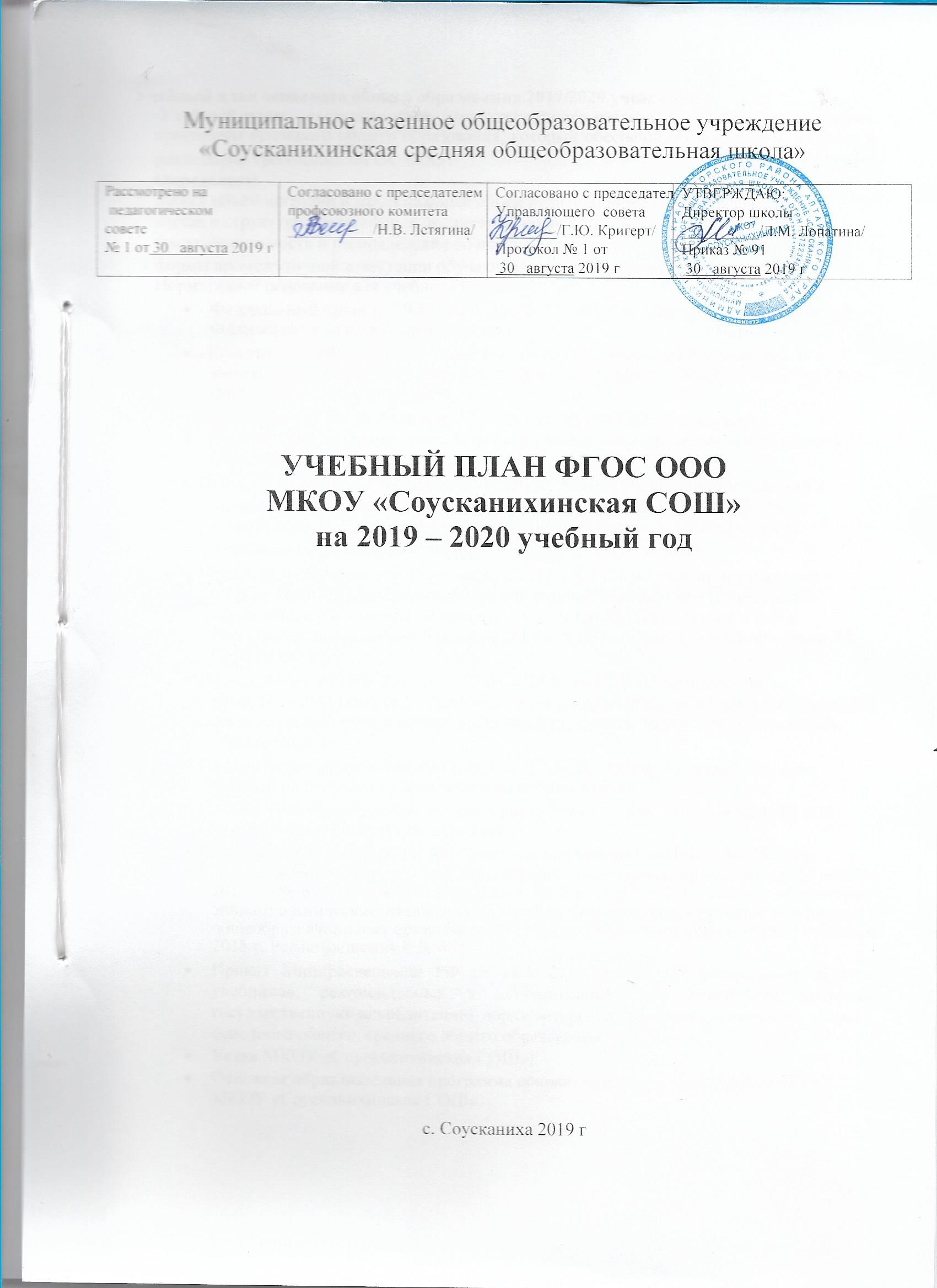 Муниципальное казенное общеобразовательное учреждение «Соусканихинская средняя общеобразовательная школа»УЧЕБНЫЙ ПЛАН ФГОС ОООМКОУ «Соусканихинская СОШ»на 2019 – 2020 учебный годс. Соусканиха 2019 гУчебный план основного общего образования 2019/2020 учебный годУчебный план - составная часть организационного раздела основной образовательной программы основного общего образования, который обеспечивает введение в действие и реализацию требований ФГОС ОООi.Определяет:общий объём нагрузки и максимальный объём аудиторной нагрузки обучающихся;состав и структуру обязательных предметных областей;последовательность и распределение по периодам обучения учебных предметов;формы промежуточной аттестации обучающихся, периодичность их проведенияii.Нормативное основание для учебного плана:Федеральный закон от 29.12.2012 года № 273-ФЗ «Об образовании в Российской Федерации» в действующей редакции.«Конституция РФ» (с учетом поправок, внесенных Законами РФ о поправках к Конституции РФ от 30.12.2008 N 6-ФКЗ, от 30.12.2008 N 7-ФКЗ, от 05.02.2014 N 2-ФКЗ, от 21.07.2014 N 11-ФКЗ);Приказ Минобрнауки России от 17.12.2010 г. № 1897 «Об утверждении Федеральных государственных образовательных стандартов основного общего образования»;Приказ Минобрнауки России от 29.12.2014г. № 1644 «О внесении изменений в приказ Министерства образования и науки РФ от 18.12.2010 № 1897 «Об утверждении Федеральных государственных образовательных стандартов основного общего образования»»;Приказ Минобрнауки РФ от 31 декабря 2015г. N 1577 «О внесении изменений в федеральный государственный образовательный стандарт основного общего образования, утвержденный приказом Министерства образования и науки Российской Федерации от 6 октября 2009 г. N 373» (зарегистр.в Минюстиции РФ 02.02.2016г.);Письмо Минобрнауки России от 07.08.2015 N 08-1228 «О направлении рекомендаций» (вместе с «Методическими рекомендациями по вопросам введения федерального государственного образовательного стандарта основного общего образования»)Письмо Минобрнауки России от 09.10.2017 № ТС-945/08 «О реализации прав граждан на получение образования на родном языке».Письмо Министерства образования и науки РФ от 17 мая 2018 г. N 08-1214 «Об изучении второго иностранного языка»Санитарно-эпидемиологические правила и нормативы СанПиН 2.4.2.2821-10;Постановление Главного государственного санитарного врача РФ от 24 ноября 2015 г. № 81 «О внесении изменений № 3 в СанПиН 2.4.2.2821-10 «Санитарно-эпидемиологические требования к условиям и организации обучения, содержания в общеобразовательных организациях» (зарегистрировано в Минюсте РФ 18 декабря 2015 г. Регистрационный № 40154);Приказ Минпросвещения РФ от 28.12.2018 N 345 "О федеральном перечне учебников, рекомендуемых к использованию при реализации имеющих государственную аккредитацию образовательных программ начального общего, основного общего, среднего общего образования"Устав МКОУ «Соусканихинская СОШ»;Основная образовательная программа основного общего образования (ФГОС) МКОУ «Соусканихинская СОШ».Пояснительная запискаУчебный план является частью ООП ООО МКОУ «Соусканихинсая СОШ» и реализуется в 5-9 классах. Учебный процесс в 5-9 классах организован в условиях шестидневной учебной недели в соответствии с Санитарно-эпидемиологическими нормами (СанПиН 2.4.2 2821-10), регламентирован календарным учебным графиком на 2019/2020 учебный год. Учебный год начинается 02.09.2019. Продолжительность учебного года в 5 - 8 классах - 35 недель, в 9-х классах – 34 недели. Количество часов, отведенных на освоение учащимися учебного плана образовательной организации, состоящего из обязательной части и части, формируемой участниками образовательного процесса, в совокупности не превышает величину недельной образовательной нагрузки, установленной СанПиН 2.4.2.2821-10. Нагрузка равномерно распределяется в течение недели.Учебный план для 5 - 9 классов ориентирован на 5-летний нормативный срок освоения образовательных программ основного общего образования. Количество учебных занятий за 5 лет не может составлять менее 5267 учебных часов1 и более 6020 часов.Учебный план рассматривается и утверждается ежегодно педагогическим советом школы. В школе устанавливается следующий режим занятий:Учебная нагрузка во всех классах на одного ученика не превышает максимального объёма обязательной учебной нагрузки. При организации учебно-воспитательного процесса строго соблюдены нормативы максимальной аудиторной нагрузки и нормативы времени, отводимого на выполнение домашней работы, а также иные гигиенические требования, предъявляемые к учебно-воспитательному процессу. Предложенное распределение часов дает возможность распределять нагрузку в течение учебного года, использовать кадровый потенциал педагогического коллектива на 100%, строить учебный план на принципах дифференциации и вариативности.Учебный план  на уровне  ООО составлен  в  соответствии  с содержанием  ООПООО, требованиями к реализации ФГОС ООО и представлен двумя частями:Обязательная часть.-Часть, формируемая участниками образовательных отношений в целях обеспечения индивидуальных потребностей учащихся.Соотношение	обязательной	части	учебного	плана	и	части,	формируемойучастниками образовательных отношений в соответствии с ФГОС ООО содержит обязательную часть (70%) и часть, формируемую участниками образовательных отношений (30%).Учебный план построен на принципах дифференциации и вариативности, что создает условия для выполнения школой социального заказа со стороны родителей (законных представителей), учета интересов обучающихся.Обязательная часть учебного плана определяет состав учебных предметов обязательных предметных областей для всех имеющих государственную аккредитацию образовательных организаций, реализующих основную образовательную программу основного общего образования, и учебное время, отводимое на их изучение по классам (годам) обучения.Часть учебного плана, формируемая участниками образовательных отношений, определяет содержание образования, обеспечивающего реализацию интересов и потребностей обучающихся, родителей (законных представителей) несовершеннолетних обучающихся, организации, осуществляющей образовательную деятельность. Время, отводимое на данную часть учебного плана, использовано на:—	увеличение	учебных	часов,	предусмотренных	на	изучение	отдельных	предметовФедеральный государственный образовательный стандарт основного общего образования.  Ст.18.3.1.обязательной части;— введение специально разработанных элективных учебных курсов, учитывает интересы и потребности и обосновано выбором участников образовательного процесса;5-9 классах в МКОУ «Соусканихинская СОШ» реализуется ФГОС основного общего образования. Учебный план составлен с целью реализации системно-деятельностного подхода,дальнейшего совершенствования образовательного процесса, повышения результативности обучения детей, обеспечения вариативности образовательного процесса, сохранения единого образовательного пространства, предоставления возможности самообразования, выполнения индивидуального проекта, посещения элективных курсов, внеурочной деятельности, а также выполнения гигиенических требований к условиям обучения школьников и сохранения их здоровья.Основными целями учебного плана 5-9 классов являются:1.овладение обучающимися в соответствии с возрастными возможностями разными видами деятельности (учебной, трудовой, коммуникативной, двигательной, художественной); умением адаптироваться к окружающей природной и социальной среде; поддерживать и укреплять свое здоровье и физическую культуру;2.формирование у обучающихся правильного отношения к окружающему миру, этических и нравственных норм, эстетических чувств, желания участвовать в разнообразной творческой деятельности;3.формирование системы знаний, умений и способов деятельности по базовым предметам не ниже государственных образовательных стандартов, определяющих степень готовности обучающихся к дальнейшему обучению; развитие элементарных навыков самообразования, контроля и самооценки.В учебном плане 5-9 классов представлены все основные предметные области, что позволяет заложить фундамент общеобразовательной подготовки обучающихся. Основными задачами учебного плана для 5-9 классов являются:обеспечение выполнения федерального государственного стандарта образования; обеспечение единства федерального компонента и части, формируемой участниками образовательных отношений; сохранение целостности системы обучения;обеспечение реализации интересов и потребностей обучающихся и их родителей (законных представителей); сохранение и укрепление здоровья детей (закладывание основ здорового образа жизни).Инвариантная часть учебного плана представлена предметными областями и учебными предметами:ПРЕДМЕТНАЯ ОБЛАСТЬ «РУССКИЙ ЯЗЫК, ЛИТЕРАТУРА, ИНОСТРАННЫЕ ЯЗЫКИ»Предметная область «Русский язык, литература, иностранные языки», которая включает в себя учебные предметы – «Русский язык, «Литература», «Немецкий язык», «Второй иностранный язык (английский). Изучение этой предметной области обеспечивает получение доступа к литературному наследию, к сокровищам отечественной и мировой культуры и достижениям цивилизации; формирование основы для понимания особенностей разных культур и воспитания уважения к ним; осознание взаимосвязи между своим интеллектуальным и социальным ростом, способствующим духовному, нравственному, эмоциональному, творческому, эстетическому и познавательному развитию. Учебный предмет «Русский язык» изучается в 5 — 9 классах по программе М.Т.Барановой, Т.А. Ладыженской. В 5 классе -5 часов в неделю, в 6 классе- 6 часов в неделю, в 7 классе – 4 часа в неделю, в 8 классе – 3 часа в неделю, в 9 классе– 3 часа в неделю. Учебный предмет «Литература» изучается в 5-9 классах по программе В.Я. Коровиной. В 5-6, 9 классах 3 часа в неделю, в 7и 8 классах – 2 часа в неделю.Предметная область «Иностранные языки» способствует формированию базовых умений, обеспечивающих возможность дальнейшего изучения языков (немецкий язык); обогащению активного и потенциального словарного запаса для достижения более высоких результатов, включает в себя учебный предмет «Иностранный язык (немецкий). Учебный предмет «Иностранный язык» изучается в 5-9 классах по 3 часа в неделю, что достаточно для освоения иностранного языка на функциональном уровне, по программам И.Л. Бима «Немецкий язык».В соответствии с приказом Министерства образования и науки Российской Федерации от 31.12.2015 № 1577 «О внесении изменений в федеральный государственный образовательный стандарт основного общего образования» предметы «Иностранный язык» и «Второй иностранный язык» вынесены в отдельную предметную область (ФГОС ООО, п. 11.3). В целях обеспечения выполнения требований федерального государственного образовательного стандарта основного общего образования с 01.09.2019 г. введен второй иностранный язык «Английский» 5,7,8 и 9 классах, а так же в 6 классе изучавших учебный предмет в 2018-2019 учебном году. Учебный предмет «Второй иностранный язык (английский)» изучается с 5 по 9  класс  по 2 часа в неделю, что достаточно для освоения второго иностранного языка на функциональном уровне, по программе О.В. Афанасьева «Английский язык, как второй иностранный».ПРЕДМЕТНАЯ ОБЛАСТЬ «РОДНОЙ ЯЗЫК И РОДНАЯ ЛИТЕРАТУРА»Изучение предметной области "Родной язык и родная литература" должно обеспечить:воспитание ценностного отношения к родному языку и родной литературе как хранителю культуры, включение в культурно-языковое поле своего народа;приобщение к литературному наследию своего народа;формирование причастности к свершениям и традициям своего народа, осознание исторической преемственности поколений, своей ответственности за сохранение культуры народа;обогащение активного и потенциального словарного запаса, развитие у обучающихся культуры владения родным языком во всей полноте его функциональных возможностей в соответствии с нормами устной и письменной речи, правилами речевого этикета;получение знаний о родном языке как системе и как развивающемся явлении, о его уровнях и единицах, о закономерностях его функционирования, освоение базовых понятий лингвистики, формирование аналитических умений в отношении языковых единиц и текстов разных функционально-смысловых типов и жанров.сформированность знаний о родном языке как системе и как развивающемся явлении, о его уровнях и единицах, о закономерностях его функционирования, освоение базовых понятий лингвистики, аналитических умений в отношении языковых единиц и текстов разных функционально-смысловых типов и жанров.Учебный предмет «Родной язык» и «Родная литература» на уровне ООО изучается в 6-9 классах по 0,5 часа в неделю, за весь период по каждому учебному предмету по 2 часа в неделю в объеме - 68 часов в год.ПРЕДМЕТНАЯ ОБЛАСТЬ «МАТЕМАТИКА И ИНФОРМАТИКА»Обязательная часть учебного плана в предметной области «Математика и информатика» представлена учебными предметами: «Математика», «Алгебра», «Геометрия» и «Информатика».МАТЕМАТИКАЗадачи математического образования:1.1. овладение конкретными математическими знаниями, необходимыми для примененияпрактической деятельности, для изучения смежных дисциплин, для продолжения образования;1.2. интеллектуальное развитие учащихся, формирование качеств мышления, характерных для математической деятельности и необходимых человеку для полноценного функционирования в обществе;1.3. формирование представлений об идеях и методах математики, о математике как форме описания и методе познания действительности;1.4. формирование представлений о математике, как части общечеловеческой культуры, понимания значимости математики для общественного прогрессаУчебный предмет «Математика» изучается в 5- 6 классах  по авторской программе: А.Г. Мерзляк. В 7-9 классах изучается  «Алгебра»  по рабочим программам А.Г. Мерзляк и «Геометрия» к учебнику  А.Г. Мерзляк. На изучение учебного предмета «Математика» в 5-6 классах отводится по5 часовв неделю. В 7 классах изучаются учебные предметы «Алгебра» в объеме 3 часов в неделю. «Геометрия» в объеме 2 часов в неделю;8-9 классах «Алгебра» в объеме 3 часов в неделю, «Геометрия» в объеме2 часов в неделю.Учебный предмет «ИНФОРМАТИКА» направлен на формирование у обучающихся компьютерной грамотности, развитие информационной культуры, привитие элементов логического мышления, выражающегося в умении рассуждать, доказывать, обосновывать предлагаемые решения, использование специальных компьютерных программ для более эффективного усвоения знаний по другим учебным предметам.Учебный предмет «ИНФОРМАТИКА» изучается в 7,8 классах в объеме 1 часа в неделю, с учетом авторской программы Н.Д. Угринович. В 9 классе по программе И.Г. Семакин, Л.А. Залогова и др. В количестве 1 часа в неделю.ПРЕДМЕТНАЯ ОБЛАСТЬ «ОБЩЕСТВЕННО-НАУЧНЫЕ ПРЕДМЕТЫ»Предметная	область	«Общественно-научные	предметы»	представленапредметами: «Всеобщая история», «История России», «Обществознание», «География». Изучение этой предметной области обеспечивает формирование мировоззренческой, ценностно - смысловой сферы обучающихся, личностных основ российской гражданской идентичности, социальной ответственности, правового самосознания, толерантности, приверженности ценностям, закрепленным в Конституции Российской Федерации; понимание основных принципов жизни общества, роли окружающей среды как важного фактора формирования качеств личности, ее социализации; владение экологическим мышлением, обеспечивающим понимание взаимосвязи между природными, социальными, экономическими и политическими явлениями. Учебный предмет «ВСЕОБЩАЯ ИСТОРИЯ» изучается в 5-х классах, в объеме 2 часов в неделю, 70 часов в год с учетом авторской программы  А.А. Вигасин – О.С. Сороко-Цюпа.История в 6-9 классах представлена двумя учебными предметами: "Всеобщая история" и "История России". Учебный предмет «Всеобщая история» в 6-8 класс изучается по авторской программе А.А. Вигасин – О.С. Сороко-Цюп, в объеме 1 час в неделю, 35 часов в год. В 9 классах изучается по авторской программе А.Я. Юдовская, в объеме 2 часа в неделю, 70 часов в год.   «История России» в 6-9  классах по авторской программе А. А. Данилов, О. Н. Журавлева, И. Е. Барыкина.  М. : Просвещение, в объеме 1 час в неделю, 35 часов в год. В 6-9 классах учебный предмет "Всеобщая история" изучается с начала учебного года, после окончание начинается изучение предмета "История России". Учебный предмет «Обществознание» позволяет заложить у учащихся основы знаний, необходимых для изучения общественных проблем; ввести учащихся в мир общественных отношений и научиться жить в этом мире; способствует определению учащимися своего места в мире и выработке жизненной стратегии и формированию уучащихся представления о себе как гражданине общества. Предмет «Обществознание» изучается в 5 - 9 классах в объеме 1 часа в неделю с учетом авторской программы Л.Н. Боголюбова.Учебный предмет «География» изучается в 5-9-х классах.В 5-6  класс изучается по авторской программе В.В. Николина, А.И. Алексеев, по 1 часу в неделю. В 7-9 класс изучается по авторской  программе В. П. Дронов. В 7-9 классах изучается  по 2 часа в неделю.Школьное географическое образование призвано решать следующие задачи:1.5. способствовать формированию географического мышления школьников, развитию свободно и творчески мыслящей личности;1.6. передать учащимся систематические знания по географии, обладание которыми поможет им ориентироваться в современном мире;1.7. формирование у учащихся представления о целостности окружающего мира при его территориальном многообразии, сложных проблемах, встающих перед человечеством, имеющих свои специфические особенности в разных странах; развитие у школьников словесно - логического и образного мышления.ПРЕДМЕТНАЯ ОБЛАСТЬ«ОСНОВЫ ДУХОВНО-НРАВСТВЕННОЙ КУЛЬТУРЫ НАРОДОВ РОССИИ»Изучение предметной области "Основы духовно-нравственной культуры народов России" (далее - ОДНКНР) обеспечивает:воспитание способности к духовному развитию, нравственному самосовершенствованию; воспитание веротерпимости, уважительного отношения к религиозным чувствам, взглядам людей или их отсутствию;знание основных норм морали, нравственных, духовных идеалов, хранимых в культурных традициях народов России, готовность на их основе к сознательному самоограничению в поступках, поведении, расточительном потребительстве;формирование представлений об основах светской этики, культуры традиционных религий, их роли в развитии культуры и истории России и человечества, в становлении гражданского общества и российской государственности;понимание значения нравственности, веры и религии в жизни человека, семьи иобщества;формирование	представлений	об	исторической	роли	традиционных	религий	игражданского общества в становлении российской государственности. Для реализации содержания предметной области «ОДНКНР» используется авторская программа Н.Ф.Виноградовой, изучается в 5 классе в объеме 1 часа в неделю, в части учебного плана, формируемой участниками образовательных отношений.ПРЕДМЕТНАЯ ОБЛАСТЬ «ЕСТЕСТВЕННОНАУЧНЫЕ ПРЕДМЕТЫ»Изучение предметной области "Естественнонаучные предметы" должно обеспечить:формирование целостной научной картины мира;понимание возрастающей роли естественных наук и научных исследований в современном мире, постоянного процесса эволюции научного знания, значимости международного научного сотрудничества;овладение научным подходом к решению различных задач;овладение умениями формулировать гипотезы, конструировать, проводить эксперименты, оценивать полученные результаты;овладение умением сопоставлять экспериментальные и теоретические знания с объективными реалиями жизни;воспитание ответственного и бережного отношения к окружающей среде;овладение экосистемной познавательной моделью и ее применение в целях прогноза экологических рисков для здоровья людей, безопасности жизни, качества окружающей среды;осознание значимости концепции устойчивого развития;формирование	умений	безопасного	и	эффективного	использования	лабораторногооборудования,	проведения	точных	измерений	и	адекватной	оценки	полученныхрезультатов,	представления	научно	обоснованных	аргументов	своих	действий,основанных на межпредметном анализе учебных задач.Предметная область «Естественнонаучные предметы» на уровне ООО представлена учебными предметами: «Физика», «Химия», «Биология».Учебный предмет «ФИЗИКА» изучается в 7-9-го классах в объеме 2 часов в неделю с учетом авторской программы Е.М.Гутника, А.В.Перышкина.Учебный предмет «ХИМИЯ» изучается в 8-9 классах в объеме 2 часов в неделю с учетом авторской программы Г.Е.Рудзитиса.Учебный предмет «БИОЛОГИЯ» призван развивать у обучающихся понимание величайшей ценности жизни, ценности биологического разнообразия, развивать экологическую культуру, нацелен на установление гармонических отношений школьников с природой.5-7-х классах учебный предмет «БИОЛОГИЯ» изучается в объеме 1 часа в неделю,35 часов в год, в 8-9 классе в объеме 2 часов в неделю, 70 часов в год  с учетом авторской программы В.В.Пасечника.ПРЕДМЕТНАЯ ОБЛАСТЬ «ИСКУССТВО»Одна из главных целей преподавания ИСКУССТВА - развитие интереса к внутреннему миру человека, способности углубляться в себя как основы развития способности сопереживать и понимать других людей, осознавать свои внутренниепереживания в контексте истории культуры. Систематическое освоение художественного наследия помогает осознавать искусство как духовную летопись человечества, как познание человеком отношения к природе, обществу, поиску истины.Обязательная часть учебного планаУчебный предмет «Изобразительное искусство» в 5-8 классах изучается в объеме 1 часа в неделю с учетом авторской программы С.П. Ломов.Учебный предмет «Музыка» в 5-7 классах изучается в объеме 1 часа в неделю с учетом авторской программы Г.П.Сергеевой, Е.Д. Критской.ПРЕДМЕТНАЯ ОБЛАСТЬ «ТЕХНОЛОГИЯ»Учебный предмет «Технология» в 5-6 класса изучается в объеме 2 часов в неделю. В 7-8-м классах – по 1 часу в неделю, с учетом авторской программы Н.В.Синица, В.Д.Тищенко. В данной программе изложено два основных направления технологии: «Индустриальные технологии» и «Технологии ведения дома», в рамках которых изучается предмет. Выбор направления обучения проводится не по половому признаку, а исходит из их интересов и склонностей, возможностей образовательного учреждения, местных социально-экономических условий.ПРЕДМЕТНАЯ ОБЛАСТЬ «ФИЗИЧЕСКАЯ КУЛЬТУРА И ОСНОВЫ БЕЗОПАСНОСТИ ЖИЗНЕДЕЯТЕЛЬНОСТИ»ФИЗИЧЕСКАЯ КУЛЬТУРАФизическое воспитание — это содействие всестороннему развитию личности посредством формирования физической культуры личности школьника. Достижение цели физического воспитания обеспечивается решением следующих задач, направленных на укрепление здоровья, содействие гармоническому физическому развитию, содействию воспитанию нравственных и волевых качеств.Учебный предмет «Физическая культура» реализуется в 5-9 классах в объеме 3часов в неделю с учетом авторской программы А.П. Матвеева.«ОСНОВЫ БЕЗОПАСНОСТИ ЖИЗНЕДЕЯТЕЛЬНОСТИ»Учебный предмет «Основы безопасности жизнедеятельности» изучается в 5-9 классах в объеме 1 час в неделю с учетом авторской программы А.Т.Смирнова. Часть учебного плана, формируемая участниками образовательных отношений, определяет время, отводимое на изучение содержания образования, обеспечивающего реализацию интересов и потребностей обучающихся, их родителей (законных представителей).Время, отводимое на данную часть учебного плана, используется на: увеличение учебных часов, предусмотренных на изучение отдельных учебных предметов обязательной части; введение специально разработанных учебных и факультативных курсов, обеспечивающих интересы и потребности участников образовательных отношений, другие виды учебной, воспитательной, спортивной и иной деятельности обучающихся.Часы части, формируемой участниками образовательного процесса, использованы на: организацию индивидуальных и групповых занятий. В  5-9 классах в целях развития интереса к обучению, расширения деятельности по общему развитию учащихся введены одночасовые факультативные курсы, по запросу родителей обучающихся, с учетом мнения детей:В часть, формируемую участниками образовательных отношений, входит и внеурочная деятельность. В соответствии с требованиями ФГОС НОО внеурочная деятельность организуется по направлениям развития личности (духовно­нравственное, социальное, общеинтеллектуальное, общекультурное, спортивно­оздоровительное).Организация занятий по направлениям внеурочной деятельности является неотъемлемой частью образовательной деятельности в МКОУ «Соусканихинская СОШ» и предоставляет обучающимся возможность выбора широкого спектра занятий, направленных на их развитие.Время, отведённое на внеурочную деятельность, не учитывается при определении максимально допустимой недельной нагрузки обучающихся.Промежуточная аттестацияПорядок проведения промежуточной аттестации обучающихся осуществляется в соответствии со статьей 58 ФЗ «Об образовании в Российской Федерации» № 273-ФЗ от 25.12.2012 и «Положением о формах, периодичности, порядке текущего контроля успеваемости и промежуточной аттестации обучающихся».Формы промежуточной аттестации – четвертная	и годовая.Промежуточные итоговые оценки в баллах выставляются за четверть и за год во 5 - 9 классах, в последнюю неделю  четверти, учебного года: 1четверть - с 16.10 по 23.10.2019г. 2четверть - с 18.12 по 25.12.2019г. 3четверть - с 11.03. по 18.03.2020г.4 четверть и годовые (5-8кл)  с 20.05.2020 по 27.05.2020г.,9 кл. с 15.05 по 22.05.2020г.Промежуточная аттестация во 5-9 классах – осуществляется в формах контролячетвертной промежуточной аттестации как среднее арифметическое результатов текущего контроля успеваемости в течение каждой четверти и годовой промежуточной аттестации как среднеарифметическая отметка за четыре четверти учебного года, путем обобщения текущих отметок успеваемости и выведения среднего арифметического всех выставленных обучающемуся в течение этого учебного периода отметок. Отметка может быть выставлена ученику при наличии у него не менее трех отметок за учебную четверть.Решение о переводе в следующий класс выносится на основании годовых отметок.следующий класс переводятся обучающиеся, освоившие образовательную программу как минимум на базовом уровне и имеющие положительные годовые отметки по всем предметам учебного плана. Неудовлетворительные результаты промежуточной аттестации по одному или нескольким учебным предметам образовательной программы или не прохождение промежуточной аттестации при отсутствии уважительных причин признаются академической задолженностью. Обучающиеся, не прошедшие промежуточной аттестации, по уважительным причинам или имеющие академическую задолженность, переводятся в следующий класс условно. Обучающиеся обязаны ликвидировать академическую задолженность. Школа создает условия обучающемуся для ликвидации академической задолженности и обеспечивает контроль за своевременностью ее ликвидации.Проведение государственной итоговой аттестации в 9 классах. Единое расписание и продолжительность проведения ОГЭ, ГВЭ по каждому учебному предмету в 9 классах утверждается министерством образования и науки Российской Федерации.Промежуточная аттестация проводится по всем предметам обязательной части учебного плана, без прекращения образовательной деятельности по предметам учебного планаУЧЕБНЫЙ ПЛАН (недельный)ОСНОВНОЕ ОБЩЕЕ ОБРАЗОВАНИЕ 5-9 КЛАССЫ (ФГОС ООО)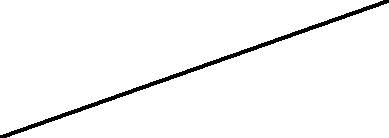 УЧЕБНЫЙ ПЛАН (годовой)ОСНОВНОЕ ОБЩЕЕ ОБРАЗОВАНИЕ 5-9 КЛАССЫ (ФГОС ООО)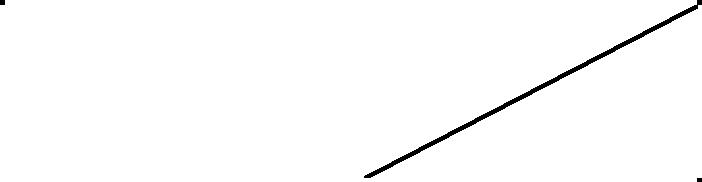 	Учебно – методический комплект к учебному плану основного общего образования МКОУ «Соусканихинская СОШ» 2019-2020 учебный год.Рассмотрено на педагогическомсовете № 1 от 30   августа 2019 г Согласовано с председателем профсоюзного комитета___________/Н.В. Летягина/Согласовано с председателем Управляющего  совета________/Г.Ю. Кригерт/Протокол № 1 от 30   августа 2019 г УТВЕРЖДАЮ:Директор школы__________/Л.М. Лопатина/Приказ № 91 30   августа 2019 гНаименование факультативаклассы«СЕКРЕТЫ РУССКОГО СЛОВООБРАЗОВАНИЯ»8«КУЛЬТУРА РЕЧИ»8«ВВЕДЕНИЕ В ГЕОМЕТРИЮ» «ОСНОВЫ ГРАФИЧЕСКОЙ ГРАМОТНОСТИ» 7КлассПредметы, по которымПредметы, по которымПредметы, по которымВиды работ промежуточнойосуществляется промежуточнаяосуществляется промежуточнаяосуществляется промежуточнаяаттестацииаттестация5,6,7,8,9 классы5,6,7,8,9 классыРусский языкРусский языкКонтрольная работа5- 9 классЛитератураКонтрольная работа5- 9 классИностранный язык (немецкий язык)Иностранный язык (немецкий язык)Иностранный язык (немецкий язык)Контрольная работаВторойиностранныйязык5класс(английский язык)Контрольная работа5и 6 классМатематикаМатематикаКонтрольная работа7,8,9 класс7,8,9 классАлгебраКонтрольная работа7,8,9 класс7,8,9 классГеометрияКонтрольная работа7,8,9 класс7,8,9 классИнформатикаИнформатикаКонтрольная работа5,6,7,8,9 класс5,6,7,8,9 классВсеобщая историяВсеобщая историяКонтрольная работа6,7,8,9 класс6,7,8,9 классИстория РоссииИстория РоссииКонтрольная работа6, 7, 8, 9 класс6, 7, 8, 9 классОбществознаниеОбществознаниеКонтрольная работа5,6, 7, 8, 9 класс5,6, 7, 8, 9 классГеографияКонтрольная работа5,6,7,8,9 класс5,6,7,8,9 классБиологияКонтрольная работа7, 8,9 класс7, 8,9 классФизикаКонтрольная работа8и 9 классХимияКонтрольная работа5,6,7, 8 класс5,6,7, 8 классМузыкаТестирование5,6,7,8 класс5,6,7,8 классИзобразительное искусствоИзобразительное искусствоТестирование5,6,7,8 класс5,6,7,8 классТехнологияТехнологияТестирование5,6,7,8,9 класс5,6,7,8,9 классФизическая культураФизическая культураНормативы/тест5,6,7,8,9 класс5,6,7,8,9 классОсновыбезопасностибезопасностиТестирование5,6 класс5,6 классИнформатикаИнформатикаТестирование5классОсновы духовно-нравственнойОсновы духовно-нравственнойОсновы духовно-нравственнойТестирование8классИскусствоТестированиеПредметные областиУчебные предметыКоличество часов в неделюКоличество часов в неделюКоличество часов в неделюКоличество часов в неделюКоличество часов в неделюКоличество часов в неделюПредметные областиУчебные предметыVVIVIIVIIIIXВсегоОбязательная частьОбязательная частьРУССКИЙ ЯЗЫК, ЛИТЕРАТУРА, ИНОСТРАННЫЙЕ ЯЗЫКИРУССКИЙ ЯЗЫК5 643321РУССКИЙ ЯЗЫК, ЛИТЕРАТУРА, ИНОСТРАННЫЙЕ ЯЗЫКИЛИТЕРАТУРА3322313РУССКИЙ ЯЗЫК, ЛИТЕРАТУРА, ИНОСТРАННЫЙЕ ЯЗЫКИНЕМЕЦКИЙ  ЯЗЫК3333315РУССКИЙ ЯЗЫК, ЛИТЕРАТУРА, ИНОСТРАННЫЙЕ ЯЗЫКИВТОРОЙ ИНОСТРАННЫЙ ЯЗЫК (АНГЛИЙСКИЙ)2222210РОДНОЙ ЯЗЫК И РОДНАЯ ЛИТЕРАТУРАРОДНОЙ ЯЗЫК -0,50,50,50,52РОДНОЙ ЯЗЫК И РОДНАЯ ЛИТЕРАТУРАРОДНАЯ ЛИТЕРАТУРА-0,50,50,50,52МАТЕМАТИКА. ИНФОРМАТИКАМАТЕМАТИКА55---10МАТЕМАТИКА. ИНФОРМАТИКААЛГЕБРА--3339МАТЕМАТИКА. ИНФОРМАТИКАГЕОМЕТРИЯ--2226МАТЕМАТИКА. ИНФОРМАТИКАИНФОРМАТИКА--1113ОБЩЕСТВЕННО-НАУЧНЫЕ ПРЕДМЕТЫИСТОРИЯВСЕОБЩАЯ ИСТОРИЯ2111211ОБЩЕСТВЕННО-НАУЧНЫЕ ПРЕДМЕТЫИСТОРИЯ РОССИИ-111111ОБЩЕСТВЕННО-НАУЧНЫЕ ПРЕДМЕТЫОБЩЕСТВОЗНАНИЕ*111115ОБЩЕСТВЕННО-НАУЧНЫЕ ПРЕДМЕТЫГЕОГРАФИЯ112228ОСНОВЫ ДУХОВНО-НРАВСТВЕННОЙ КУЛЬТУРЫ НАРОДОВ РОССИИОСНОВЫ ДУХОВНО-НРАВСТВЕННОЙ КУЛЬТУРЫ НАРОДОВ РОССИИ **1----1ЕСТЕСТВЕННО-НАУЧНЫЕ ПРЕДМЕТЫФИЗИКА--2226ЕСТЕСТВЕННО-НАУЧНЫЕ ПРЕДМЕТЫХИМИЯ---224ЕСТЕСТВЕННО-НАУЧНЫЕ ПРЕДМЕТЫБИОЛОГИЯ112228ИСКУССТВОМУЗЫКА111--3ИСКУССТВОИЗОБРАЗИТЕЛЬНОЕ ИСКУССТВО1111-4ТЕХНОЛОГИЯТЕХНОЛОГИЯ2211-6ФИЗИЧЕСКАЯ КУЛЬТУРА И ОСНОВЫ БЕЗОПАСНОСТИ ЖИЗНЕДЕЯТЕЛЬНОСТИОСНОВЫ БЕЗОПАСНОСТИ ЖИЗНЕДЕЯТЕЛЬНОСТИ1*1*1115ФИЗИЧЕСКАЯ КУЛЬТУРА И ОСНОВЫ БЕЗОПАСНОСТИ ЖИЗНЕДЕЯТЕЛЬНОСТИФИЗИЧЕСКАЯ КУЛЬТУРА3333315ИТОГОИТОГО3233343434166II.ЧАСТЬ, ФОРМИРУЕМАЯ УЧАСТНИКАМИ ОБРАЗОВАТЕЛЬНОГО ПРОЦЕССАII.ЧАСТЬ, ФОРМИРУЕМАЯ УЧАСТНИКАМИ ОБРАЗОВАТЕЛЬНОГО ПРОЦЕССАII.ЧАСТЬ, ФОРМИРУЕМАЯ УЧАСТНИКАМИ ОБРАЗОВАТЕЛЬНОГО ПРОЦЕССАII.ЧАСТЬ, ФОРМИРУЕМАЯ УЧАСТНИКАМИ ОБРАЗОВАТЕЛЬНОГО ПРОЦЕССАII.ЧАСТЬ, ФОРМИРУЕМАЯ УЧАСТНИКАМИ ОБРАЗОВАТЕЛЬНОГО ПРОЦЕССАII.ЧАСТЬ, ФОРМИРУЕМАЯ УЧАСТНИКАМИ ОБРАЗОВАТЕЛЬНОГО ПРОЦЕССАII.ЧАСТЬ, ФОРМИРУЕМАЯ УЧАСТНИКАМИ ОБРАЗОВАТЕЛЬНОГО ПРОЦЕССАII.ЧАСТЬ, ФОРМИРУЕМАЯ УЧАСТНИКАМИ ОБРАЗОВАТЕЛЬНОГО ПРОЦЕССА«КУЛЬТУРА РЕЧИ»«КУЛЬТУРА РЕЧИ»------1-«СЕКРЕТЫ РУССКОГО СЛОВООБРАЗОВАНИЯ»«СЕКРЕТЫ РУССКОГО СЛОВООБРАЗОВАНИЯ»------1-«ПРОСТЕЙШИЕ ЗАДАЧИ АНАЛИТИЧЕСКОЙ ГЕОМЕТРИИ НА ПЛОСКОСТИ»«ПРОСТЕЙШИЕ ЗАДАЧИ АНАЛИТИЧЕСКОЙ ГЕОМЕТРИИ НА ПЛОСКОСТИ»--------1«ВЫЧИСЛИТЕЛЬНЫЕ ЗАДАЧИ НА МНОГОУГОЛЬНИКИ»«ВЫЧИСЛИТЕЛЬНЫЕ ЗАДАЧИ НА МНОГОУГОЛЬНИКИ»---------«ВВЕДЕНИЕ В ГЕОМЕТРИЮ» (Летягина Н.В.)«ВВЕДЕНИЕ В ГЕОМЕТРИЮ» (Летягина Н.В.)----------«ОСНОВЫ ГРАФИЧЕСКОЙ ГРАМОТНОСТИ» (Филатова В.А.)«ОСНОВЫ ГРАФИЧЕСКОЙ ГРАМОТНОСТИ» (Филатова В.А.)----1----«ПЕРВЫЙ ШАГ К УСПЕХУ» (Летягина Н.В.)«ПЕРВЫЙ ШАГ К УСПЕХУ» (Летягина Н.В.)--------1ВСЕГОВСЕГО3233353636171МАКСИМАЛЬНАЯ ДОПУСТИМАЯ НЕДЕЛЬНАЯ НАГРУЗКАМАКСИМАЛЬНАЯ ДОПУСТИМАЯ НЕДЕЛЬНАЯ НАГРУЗКА3233353636172Часть, формируемая участниками образовательного процессаЧасть, формируемая участниками образовательного процессаЧасть, формируемая участниками образовательного процессаЧасть, формируемая участниками образовательного процессаЧасть, формируемая участниками образовательного процессаЧасть, формируемая участниками образовательного процессаВНЕУРОЧНАЯ ДЕЯТЕЛЬНОСТЬ (КРУЖКИ, СЕКЦИИ, ПРОЕКТНАЯ ДЕЯТЕЛЬНОСТЬ И ДР.)56789«РИТМИКА В ДВИЖЕНИИ» (Румянцева А.С.)11111«ИНТЕЛЕКТУАЛЬНАЯ ИГРА «ШАХМАТЫ»» (Рауш В.И.)11111«ФИНАНСОВАЯ ГРАМОТНОСТЬ» (Зоркин М. Ю.)11111«ВСЕГО ДОБРОГО! (ALLES GUTE!)» (Лопатина А.С.)11111«А У НАС НА АНГЛИЙСКОЙ ПОЛЯНК»( Лопатина А.С.)11111Итого:555552525252525Предметные областиУчебные предметыКоличество часов в неделюКоличество часов в неделюКоличество часов в неделюКоличество часов в неделюКоличество часов в неделюВсего часов в неделюВсего часов в годПредметные областиУчебные предметыVVIVIIVIIIIXВсего часов в неделюВсего часов в годОбязательная частьОбязательная частьРУССКИЙ ЯЗЫК, ЛИТЕРАТУРА, ИНОСТРАННЫЙЕ ЯЗЫКИРУССКИЙ ЯЗЫК5/175 6/2104/1403/1053/10221732РУССКИЙ ЯЗЫК, ЛИТЕРАТУРА, ИНОСТРАННЫЙЕ ЯЗЫКИЛИТЕРАТУРА3/1053/1052/702/703/10213452РУССКИЙ ЯЗЫК, ЛИТЕРАТУРА, ИНОСТРАННЫЙЕ ЯЗЫКИНЕМЕЦКИЙ  ЯЗЫК3/1053/1053/1053/1053/10215522РУССКИЙ ЯЗЫК, ЛИТЕРАТУРА, ИНОСТРАННЫЙЕ ЯЗЫКИВТОРОЙ ИНОСТРАННЫЙ ЯЗЫК (АНГЛИЙСКИЙ)2/702/702/702/702/6810348РОДНОЙ ЯЗЫК И РОДНАЯ ЛИТЕРАТУРАРОДНОЙ ЯЗЫК -0,5/170,5/170,5/170,5/17268РОДНОЙ ЯЗЫК И РОДНАЯ ЛИТЕРАТУРАРОДНАЯ ЛИТЕРАТУРА-0,5/170,5/170,5/170,5/17268МАТЕМАТИКА. ИНФОРМАТИКАМАТЕМАТИКА5/1755/175---10350МАТЕМАТИКА. ИНФОРМАТИКААЛГЕБРА--3/1053/1053/1029312МАТЕМАТИКА. ИНФОРМАТИКАГЕОМЕТРИЯ--2/702/702/686208МАТЕМАТИКА. ИНФОРМАТИКАИНФОРМАТИКА--1/351/351/343104ОБЩЕСТВЕННО-НАУЧНЫЕ ПРЕДМЕТЫИСТОРИЯВСЕОБЩАЯ ИСТОРИЯ2/701/351/351/352/6811243ОБЩЕСТВЕННО-НАУЧНЫЕ ПРЕДМЕТЫИСТОРИЯ РОССИИ-1/351/351/351/3411139ОБЩЕСТВЕННО-НАУЧНЫЕ ПРЕДМЕТЫОБЩЕСТВОЗНАНИЕ*1/351/351/351/351/345174ОБЩЕСТВЕННО-НАУЧНЫЕ ПРЕДМЕТЫГЕОГРАФИЯ1/351/352/702/702/688278ОСНОВЫ ДУХОВНО-НРАВСТВЕННОЙ КУЛЬТУРЫ НАРОДОВ РОССИИОСНОВЫ ДУХОВНО-НРАВСТВЕННОЙ КУЛЬТУРЫ НАРОДОВ РОССИИ **1/35----135ЕСТЕСТВЕННО-НАУЧНЫЕ ПРЕДМЕТЫФИЗИКА--2/702/702/686208ЕСТЕСТВЕННО-НАУЧНЫЕ ПРЕДМЕТЫХИМИЯ---2/702/684138ЕСТЕСТВЕННО-НАУЧНЫЕ ПРЕДМЕТЫБИОЛОГИЯ1/351/352/702/702/688278ИСКУССТВОМУЗЫКА1/351/351/35--3105ИСКУССТВОИЗОБРАЗИТЕЛЬНОЕ ИСКУССТВО1/351/351/351/35-4140ТЕХНОЛОГИЯТЕХНОЛОГИЯ2/702/701/351/35-6210ФИЗИЧЕСКАЯ КУЛЬТУРА И ОСНОВЫ БЕЗОПАСНОСТИ ЖИЗНЕДЕЯТЕЛЬНОСТИОСНОВЫ БЕЗОПАСНОСТИ ЖИЗНЕДЕЯТЕЛЬНОСТИ1/35*1/35*1/351/351/345174ФИЗИЧЕСКАЯ КУЛЬТУРА И ОСНОВЫ БЕЗОПАСНОСТИ ЖИЗНЕДЕЯТЕЛЬНОСТИФИЗИЧЕСКАЯ КУЛЬТУРА3/1053/1053/1053/1053/10215523ИТОГОИТОГО32/112033/115434/118934/118934/11571665809II. ЧАСТЬ, ФОРМИРУЕМАЯ УЧАСТНИКАМИ ОБРАЗОВАТЕЛЬНОГО ПРОЦЕССАII. ЧАСТЬ, ФОРМИРУЕМАЯ УЧАСТНИКАМИ ОБРАЗОВАТЕЛЬНОГО ПРОЦЕССАII. ЧАСТЬ, ФОРМИРУЕМАЯ УЧАСТНИКАМИ ОБРАЗОВАТЕЛЬНОГО ПРОЦЕССАII. ЧАСТЬ, ФОРМИРУЕМАЯ УЧАСТНИКАМИ ОБРАЗОВАТЕЛЬНОГО ПРОЦЕССАII. ЧАСТЬ, ФОРМИРУЕМАЯ УЧАСТНИКАМИ ОБРАЗОВАТЕЛЬНОГО ПРОЦЕССАII. ЧАСТЬ, ФОРМИРУЕМАЯ УЧАСТНИКАМИ ОБРАЗОВАТЕЛЬНОГО ПРОЦЕССАII. ЧАСТЬ, ФОРМИРУЕМАЯ УЧАСТНИКАМИ ОБРАЗОВАТЕЛЬНОГО ПРОЦЕССАII. ЧАСТЬ, ФОРМИРУЕМАЯ УЧАСТНИКАМИ ОБРАЗОВАТЕЛЬНОГО ПРОЦЕССАII. ЧАСТЬ, ФОРМИРУЕМАЯ УЧАСТНИКАМИ ОБРАЗОВАТЕЛЬНОГО ПРОЦЕССА«КУЛЬТУРА РЕЧИ»«КУЛЬТУРА РЕЧИ»------1/35-135«СЕКРЕТЫ РУССКОГО СЛОВООБРАЗОВАНИЯ»«СЕКРЕТЫ РУССКОГО СЛОВООБРАЗОВАНИЯ»------1/35-135«ПРОСТЕЙШИЕ ЗАДАЧИ АНАЛИТИЧЕСКОЙ ГЕОМЕТРИИ НА ПЛОСКОСТИ»«ПРОСТЕЙШИЕ ЗАДАЧИ АНАЛИТИЧЕСКОЙ ГЕОМЕТРИИ НА ПЛОСКОСТИ»--------1/34134«ВЫЧИСЛИТЕЛЬНЫЕ ЗАДАЧИ НА МНОГОУГОЛЬНИКИ»«ВЫЧИСЛИТЕЛЬНЫЕ ЗАДАЧИ НА МНОГОУГОЛЬНИКИ»-----------«ВВЕДЕНИЕ В ГЕОМЕТРИЮ» (Летягина Н.В.)«ВВЕДЕНИЕ В ГЕОМЕТРИЮ» (Летягина Н.В.)------------«ОСНОВЫ ГРАФИЧЕСКОЙ ГРАМОТНОСТИ» (Филатова В.А.)«ОСНОВЫ ГРАФИЧЕСКОЙ ГРАМОТНОСТИ» (Филатова В.А.)----1/35----135«ПЕРВЫЙ ШАГ К УСПЕХУ» (Летягина Н.В.)«ПЕРВЫЙ ШАГ К УСПЕХУ» (Летягина Н.В.)--------1/34134ВСЕГОВСЕГО32/112033/115435/122436/125936/1225171173МАКСИМАЛЬНАЯ ДОПУСТИМАЯ НЕДЕЛЬНАЯ НАГРУЗКАМАКСИМАЛЬНАЯ ДОПУСТИМАЯ НЕДЕЛЬНАЯ НАГРУЗКА32/112033/115435/122436/125936/12591725982Часть, формируемая участниками образовательного процессаЧасть, формируемая участниками образовательного процессаЧасть, формируемая участниками образовательного процессаЧасть, формируемая участниками образовательного процессаЧасть, формируемая участниками образовательного процессаЧасть, формируемая участниками образовательного процессаВНЕУРОЧНАЯ ДЕЯТЕЛЬНОСТЬ (КРУЖКИ, СЕКЦИИ, ПРОЕКТНАЯ ДЕЯТЕЛЬНОСТЬ И ДР.)56789«РИТМИКА В ДВИЖЕНИИ» (Румянцева А.С.)1/351/351/351/351/35«ИНТЕЛЕКТУАЛЬНАЯ ИГРА «ШАХМАТЫ»» (Рауш В.И.)1/351/351/351/351/35«ФИНАНСОВАЯ ГРАМОТНОСТЬ» (Зоркин М. Ю.)1/351/351/351/351/35«ВСЕГО ДОБРОГО! (ALLES GUTE!)» (Лопатина А.С.)1/351/351/351/351/35«А У НАС НА АНГЛИЙСКОЙ ПОЛЯНК»( Лопатина А.С.)1/351/351/351/351/35Итого:175175175175175875875875875875Наименование учебникаКлассАвторская программаАвторы учебникаРусский язык5-8М.Т. Баранов, Т.А.Ладыженская, Москва «Просвещение» 2015г.М.Т. Баранов, Т.А. Ладыженская и др.Русский язык9М.Т. Баранов, Т.А.Ладыженская, Москва «Просвещение» 2015г.С.Г. БархударовЛитература5-9В.Я.Коровина, Москва «Просвещение» 2014 г.В.Я. Коровина Немецкий язык5-9И.Л. Бим, Москва «Просвещение» 2014г.И.Л. БимАнглийский язык5-9Второй иностранный язык О.В. Афанасьева, И.В. Михеев ООО «Дрофа» 2018г. О.В. АфанасьеваМатематика5-6А.Г. Мерзляк, Москва издательство «Вентана-Граф»А.Г. МерзлякАлгебра7-9А.Г. Мерзляк, Москва издательство «Вентана-Граф»А.Г. МерзлякГеометрия7-9А.Г. Мерзляк, Москва издательство «Вентана-Граф»А.Г. МерзлякИстория древнего мира5А.А. Вигасин – О.С. Сороко-Цюпа, Москва «Просвещение», 2014г.А.А. Вигасин, Г.И. ГодерИстория России6-7А. А. Данилов, О. Н. Журавлева, И. Е. Барыкина. – 2-е изд. – М. : Просвещение, 2017. – 77 с.Арсентьев Н.М., Данилов А.А., Стефанович П. С., Токарева А.ЯИстория России8А. А. Данилов, О. Н. Журавлева, И. Е. Барыкина. – 2-е изд. – М. : Просвещение, 2017. – 77 с.Арсентьев Н.М., Данилов А.А., Стефанович П. С., Токарева А.ЯИстория России9А. А. Данилов, О. Н. Журавлева, И. Е. Барыкина. – 2-е изд. – М. : Просвещение, 2017. – 77 с.Арсентьев Н.М., Данилов А.А., Стефанович П. С., Токарева А.ЯВсеобщая история6А.А. Вигасин – О.С. Сороко-Цюпа, Москва «Просвещение», 2014г.Е.В. Агибалова Г.М. Донской Всеобщая историяСредние века7А.А. Вигасин – О.С. Сороко-Цюпа, Москва «Просвещение», 2014г.А.Я. Юдовская, П.А. Баранов, Л.М Ванюшкина.Всеобщая история.История Нового времени1800-1900 гг.8А.А. Вигасин – О.С. Сороко-Цюпа, Москва «Просвещение», 2014г.А.Я. Юдовская, П.А. Баранов, Л.М Ванюшкина.Всеобщая история. Новейшая история9М.Л. Несмелова. – М.: Просвещение, 2020.- 208с. к учебнику А. Я. Юдовской и др.А.Я. Юдовская, П.А. Баранов, Л.М Ванюшкина.Основы духовно-нравственной культуры народов россии5Н.Ф. Виноградова, В.И. Власенко, А.В. Поляков М.: Вентана-Граф, 2018.Н.Ф. Виноградова, В.И. Власенко, А.В. Поляков. Физика7-9Е.М. Гутник, А.В. Пёрышкин, Москва «Дрофа» 2014 г.А.В. Пёрышкин,Обществознание5-9Л.Н. Боголюбов, Москва «Просвещение» 2014г.Л.Н. БоголюбовХимия. Неорганическая химия8Г.Е. Рудзитис,Ф.Г. Фельдман, Москва «Просвещение» 2016 г.Г.Е. Рузитис,Ф.Г. ФельдманХимия9Г.Е. Рудзитис,Ф.Г. Фельдман, Москва «Просвещение» 2016 г.Г.Е. Рузитис,Ф.Г. ФельдманБиология5-6В.В.  Пасечник, С.В. Суматохин, Г.С. Калинова и др.Москва «Просвещение» 2018г.В.В. Пасечника Биология6-9В.В.Пасечник, Москва «Дрофа» 2015гВ.В. ПасечникИскусство (Музыка)5Г.П. Сергеева, Москва «Просвещение» 2011 г.Г.П. СергееваИскусство (Музыка)6Г.П. Сергеева, Москва «Просвещение» 2011 г.Г.П. СергееваИскусство (Музыка)7Г.П. Сергеева, Москва «Просвещение» 2011 г.Г.П. СергееваИскусство (ИЗО)5-7С.П.Ломов, С.Е.Игнатьев, М.В.Карамзина, Москва Издательство «Дрофа» 2012г.С. П. Ломов, С.Е.Игнатьев, М.В.КарамзинаИскусство8Г.П. Сергеева, Москва «Просвещение» 2011 г.Сергеева Г.П.Технология (Универсальная линия)5Н.В.Синица, П.С.Самородский, В.Д. Симоненко, «Вентана Граф» 2015г.Н.В. Синица, В.Д. СимоненкоТехнология (Универсальная линия)6Н.В.Синица, П.С.Самородский, В.Д. Симоненко, «Вентана Граф» 2015г.Н.В. Синица, В.Д. СимоненкоТехнология (Универсальная линия)7Н.В.Синица, П.С.Самородский, В.Д. Симоненко, «Вентана Граф» 2015г.Н.В. Синица, В.Д. СимоненкоТехнология (Универсальная линия)8Н.В.Синица, П.С.Самородский, В.Д. Симоненко, «Вентана Граф» 2015г.Н.В. Синица, В.Д. СимоненкоТехнология (Универсальная линия)8Н.В.Синица, П.С.Самородский, В.Д. Симоненко, «Вентана Граф» 2015г.Н.В. Синица, В.Д. СимоненкоФизическая культура5А.П.Матвеев, Москва «Просвещение» 2012г.А.П. МатвеевФизическая культура6А.П.Матвеев, Москва «Просвещение» 2012г.А.П. МатвеевФизическая культура7А.П.Матвеев, Москва «Просвещение» 2012г.А.П. МатвеевФизическая культура8А.П.Матвеев, Москва «Просвещение» 2012г.А.П. МатвеевФизическая культура9А.П.Матвеев, Москва «Просвещение» 2012г.А.П. МатвеевГеографияЗемлеведение5-6А.И.  Алексеев, В.В. Николина, Е.К. ЛипкинаМосква «Просвещение» 2018г.А.И.  АлексеевГеографияОкеаны. Материки. Страны7В. П. Дронов, Москва «Дрофа» 2016 г.В.П. Дронов, В.Я. РомИ.И.БариноваИ.В. ДушинаГеографияРоссии. Природа. Население8В. П. Дронов, Москва «Дрофа» 2016 г.В.П. Дронов, В.Я. РомИ.И.БариноваГеография. 9В. П. Дронов, Москва «Дрофа» 2016 г.В.П. Дронов, В.Я. РомИ.И.БариноваОБЖ5А.Т. Смирнов, Москва «Просвещение» 2015г.А.Т.СмирновОБЖ6А.Т. Смирнов, Москва «Просвещение» 2015г.А.Т.СмирновОБЖ7А.Т. Смирнов, Москва «Просвещение» 2015г.А.Т.СмирновОБЖ8А.Т. Смирнов, Москва «Просвещение» 2015г.А.Т.СмирновОБЖ9А.Т. Смирнов, Москва «Просвещение» 2015г.А.Т.СмирновИнформатика7Н.Д. Угринович, «БИНОМ» 2015г.Н.Д.УгриновичИнформатика8Н.Д. Угринович, «БИНОМ» 2015г.Н.Д.УгриновичИнформатика9И.Г. Семакин,  Л.А. Залогова, С.В. Русаков, Л.В. Шестакова « Бином Лаборатория знаний»И.Г. Семакин